PRZEDMIAR III„Budowa drogi gminnej, ul. Kwiatowej wraz z poprawą bezpieczeństwa na skrzyżowaniach z drogami powiatowymi ul. Warszawską i ul Piastowską w 	miejscowości Stegna, Gmina Jednorożec"Obliczenia komór drenażowych ( pomocniczo)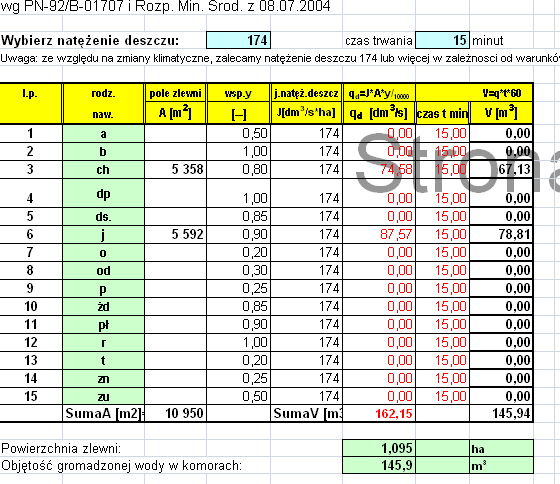 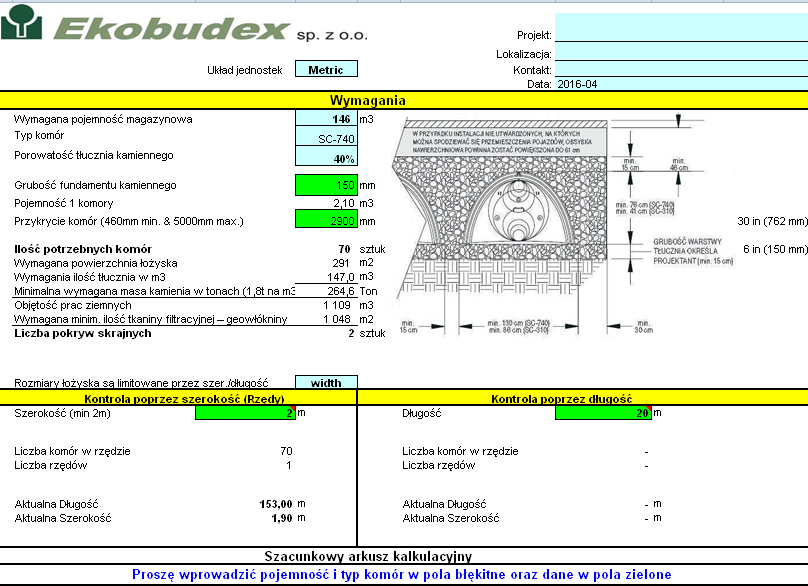                       L.p.Rodzaj robótJednostkaIlośćPodstawa przedmiaru1.Konstrukcja jezdni na poszerzeniach (KR3, TYP 6 -A2)  - warstwa ścieralna z betonu asfaltowego AC 11S, gr. 4cm,- warstwa wiążąca z betonu asfaltowego AC 16W, gr. 5cm,- warstwa podbudowy zasadniczej z betonu asfaltowego AC 16P, gr. 7cm,- warstwa podbudowy zasadniczej z mieszanki niezwiązanej 0-31,5 mm z kruszywa naturalnego C50/30, gr. 22 cm, - podbudowa pomocnicza z gruntu stabilizowanego cementem C1,5/2  o gr. 15cm  Rm 2.0 ≤ 4.0 MPa,m25592wg projektu2.Konstrukcja ścieżki rowerowej - warstwa ścieralna z betonowej kostki brukowej gr. 8cm( kolor czerwony),- podsypka cementowo-piaskowa 1:4, gr. 3cm- podbudowa z mieszanki niezwiązanej 0-31,5mm z kruszywa naturalnego CNR,  gr. 20 cm m21588wg projektu3.Konstrukcja zjazdów i miejsc postojowych.  - warstwa ścieralna z betonowej kostki brukowej gr. 8cm,- podsypka cementowo-piaskowa 1:4, gr. 3cm- podbudowa z mieszanki niezwiązanej 0-31,5mm z kruszywa naturalnego CNR,  gr. 25 cm m21170wg projektu4.Konstrukcja chodnika - warstwa ścieralna z betonowej kostki brukowej gr. 8cm ( kolor szary),- podsypka cementowo-piaskowa 1:4, gr. 3cm- podbudowa z mieszanki niezwiązanej 0-31,5mm z kruszywa naturalnego CNR,  gr. 20 cm m22572wg projektu5.Konstrukcja przejezdnej wyspy ronda (KR3) - warstwa ścieralna z kostki granitowej, gr. 8cm,-  podsypka cementowo-piaskowa 1:4, gr. 3cm- warstwa podbudowy zasadniczej z mieszanki niezwiązanej 0-31,5 mm z kruszywa naturalnego C50/30, gr. 30 cm,  - podbudowa pomocnicza z gruntu stabilizowanego cementem C1,5/2  o gr. 15cm Rm 2.0 ≤ 4.0 MPa,m228wg projektu6.Konstrukcja progów zwalniających (KR3) - warstwa ścieralna z betonowej kostki brukowej, gr. 8cm,-  podsypka cementowo-piaskowa 1:4, gr. 3cm- warstwa podbudowy zasadniczej z mieszanki niezwiązanej 0-31,5 mm z kruszywa naturalnego C50/30, gr. 30 cm,  - podbudowa pomocnicza z gruntu stabilizowanego cementem C1,5/2  o gr. 15cm Rm 2.0 ≤ 4.0 MPa,m222wg projektu7.Konstrukcja opaski- warstwa ścieralna z betonowej kostki brukowej gr. 8cm ( kolor szary),- podsypka cementowo-piaskowa 1:4, gr. 3cm- podbudowa z mieszanki niezwiązanej 0-31,5mm z kruszywa naturalnego CNR,  gr. 20 cm m215wg projektu8.Ułożenie krawężników betonowych 15x30x100 na ławie betonowej z oporem mb2828wg projektu8.Ułożenie krawężników granitowych ( wyspa ronda) 15x30x100 na ławie betonowej z oporemmb19wg projektu8.Ułożenie oporników betonowych ( obrzeży) 8x30x100 na ławach betonowych z oporemmb3337wg projektu10.Zdjęcie humusu gr. 20 cmm31200wg projektu11.Wykopm35200wg projektu12.Znaki drogowe poziomem21600wg projektu13.Znaki drogowe pionoweszt.65wg projektu14.Słupki do znakówszt.40wg projektu15.Aktywne znaki D-6 i D6a na tle fluorescencyjnym z panelem słonecznymkomplet4wg projektu16.Punktowe elementy odblaskowe tzw. kocie oczkaszt.60wg projektu17.Humusowanie gr. 10 cm i obsianie trawąm3200wg projektuODWODNIENIE ( uwaga: obliczenia dla komór SC-740 - ale proszę nie pisać tej nazwy w kosztorysie)ODWODNIENIE ( uwaga: obliczenia dla komór SC-740 - ale proszę nie pisać tej nazwy w kosztorysie)ODWODNIENIE ( uwaga: obliczenia dla komór SC-740 - ale proszę nie pisać tej nazwy w kosztorysie)ODWODNIENIE ( uwaga: obliczenia dla komór SC-740 - ale proszę nie pisać tej nazwy w kosztorysie)ODWODNIENIE ( uwaga: obliczenia dla komór SC-740 - ale proszę nie pisać tej nazwy w kosztorysie)18Komory drenażowe o pojemności pojemność 2,1 m3szt.70wg projektu19Pokrywy skrajneszt. 40wg projektu20Tłuczeń płukany 20-50 [mm]m3147wg projektu21 Wykopm31100wg projektu22Geowłóknina separacyjnam21050wg projektu23Przykanaliki z rury PVC o średnicy 200mmm600wg projektu24Wpusty deszczowy klasy D400 na studzience betonowej o średnicy 50 cm z osadnikiem  głębokości 100 cmkomplet46wg projektu